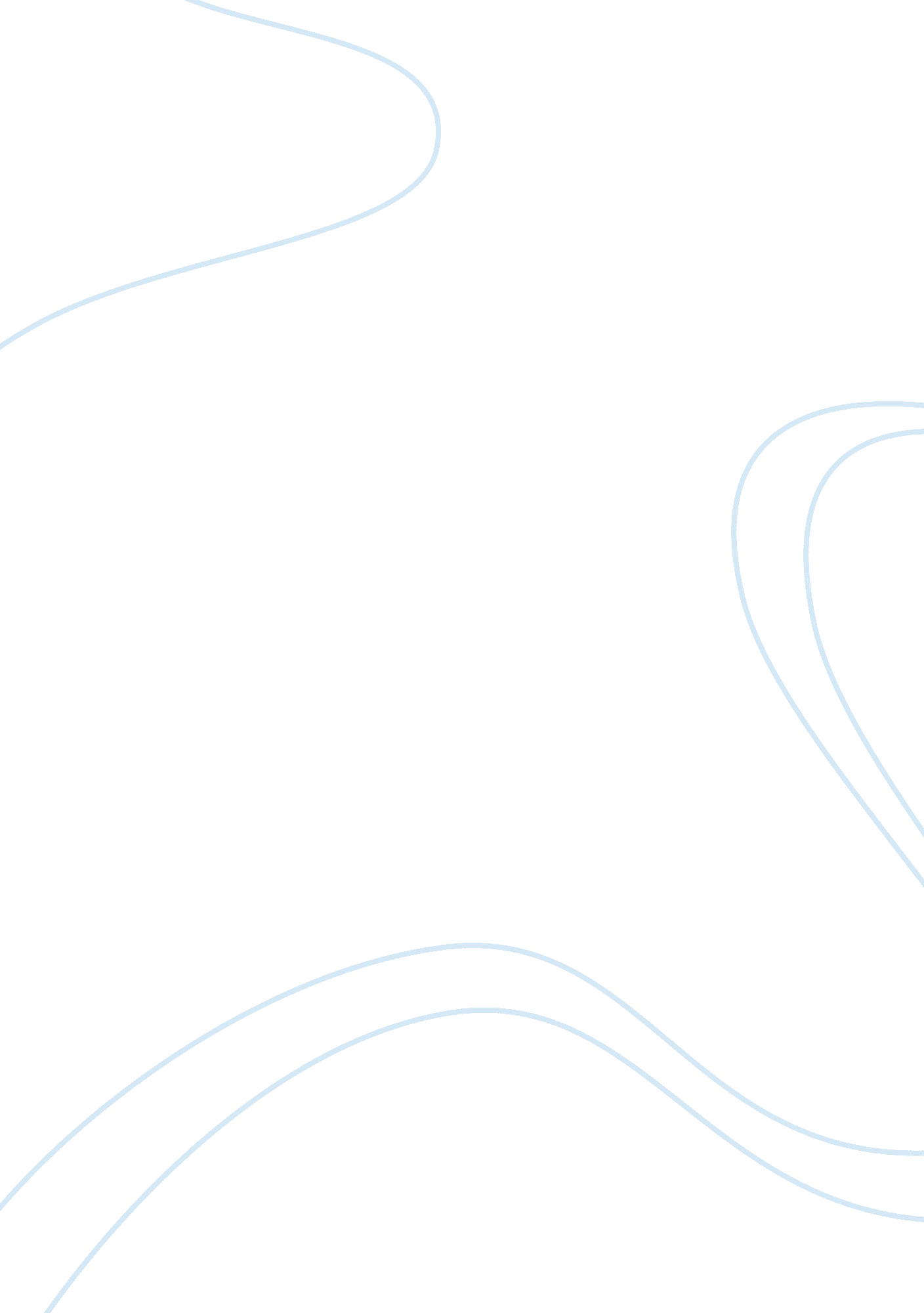 Free essay on coriolanusPsychology, Personality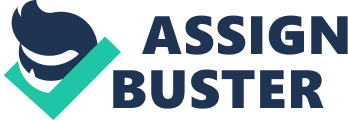 \n[toc title="Table of Contents"]\n \n \t Introduction \n \t Conclusion \n \t Work Cited \n \n[/toc]\n \n Introduction In this play Coriolanus by Shakespeare, Coriolanus' expulsion is the peak of a sequence of incidents in which a few powers have a role, all impelling him to his absolute destruction. As is normal in Shakespearean Tragedy, the legend, at the crest of his accomplishments, falls, because of a lethal blemish in his character. Despite the fact that Coriolanus is viewed as the legend and hero of Shakespeare’s Coriolanus and ought to be a solid, thoughtful character, he is ruled and overwhelmed by the other principle characters of the play on the grounds that they well comprehend his shortcomings and have the capacity control and thrash him. Influence is the way to authority in Shakespeare’s play, and the individuals who have the ability of influence are the ones who succeed. Coriolanus' blemish is his pompous pride and absence of restraint, and his fall is extraordinary, from national saint to pariah. A specific tactic of this drama is that Shakespeare demonstrates to us how the saint's personality came to be imperfect. We establish that the defect stems from the family and society which formed his identity. This understanding does not empower us to pardon Coriolanus for his conduct, yet it does keep us from exhibiting a primary highly contrasting case for the inquiry of who is at fault for his downfall. The plebeians, who are the poor masses and the patricians, who are the ruling class, are the two categories of subjects that exist in Rome, in the times of Coriolanus. The two factions are seen to live in a condition of almost universal enmity, with peace being kept up by an eagerness to bargain with both sides. 
Coriolanus, be that as it may, does not settle well with the general public. His heroism positions him on top of the plebeians, and his absence of the politic sense places him beyond the social circle of the patricians. Coriolanus cannot comprehend the ideas of practicality and appreciation essential for the support of a stable society by its powers. He innocently sees society in shortsighted terms of great patricians and terrible plebeians. In his serious egocentricity, he supposes he is correct, and others are not. On the selection of tribunes, he reprimands the choice of the patricians and does so in dismal terms that demonstrate the cost he is willing to pay for his standards. His position in the public arena is unreliable because he has no social framework to provide for him backing or checks. He is an oddball, and all things considered his bond with the populace depends wholly upon his character and conduct. His personality takes him to the two limits of class in the public arena, especially according to the plebeians. The drama begins with the plebeians resolved to kill him, yet afterward they are set to choose him diplomat, regardless, later they are for executing him once more. Remembering that these warnings are not in vain, Coriolanus’s position is amazingly shaky; one ascertained push will depose him forever. The push originates from the tribunes; they perceive his lethal imperfection and use it as an issue to control him. Coriolanus must be responsible for his fault in this, for permitting himself to be so effortlessly controlled. 
Coriolanus' blemish is his arrogance, his emphasis on voicing his feelings paying a little respect to the results, and the intolerance that, makes him resistant to improvement. He solidly accepts that the obligation of each Roman male is to be brave, and bravery is virtuous. By demonstrating his wounds from the battlefield and commending his heroics to the masses in the market center, Coriolanus wants to win the support of the plebeians, by showing them his ethos. From the beginning, his self-importance is evident; he battles in the part of a solicitor. It is his resolute resolve that has prompted his prosperity, however it additionally leads him to loathe and detest every one of the individuals who, in his perspective, neglect to satisfy their obligation. The quality of his inclination is underlined by the terrible physical symbolism he utilizes as a part of tending to the plebeians. The thought of " compatriots" does not evoke any sentiments from him. In spite of the fact that he is by all accounts battling for Rome, it is an individual principle or image, and he holds his kindred Romans in absolute hatred. They are an irrelevant riffraff to him, and to him there is not much difference between his kinsmen and his enemies. 
It is not the way that he holds these suppositions, in any case, that seals his fate, it is the way that he can't forgo voicing them energetically out in the open on every conceivable event. He demands acting thusly, against the word of wisdom, to disguise, from Menenius and his mother, yet his life is in danger. Brunus and Sicinius, Rome tribunes, are cognizant of this part of his personality, and how easy it is for them to use this flaw to their benefit. They are propelled mostly by their insight that if Coriolanus becomes their representative he will depose them from their positions. 
They are very much aware of Coriolanus scorn for the plebeians, are terrified of the threat to the Roman subjects they speak to if the haughty war saint is chosen. Through their convincing discourse, they are effectively able to induce the plebeian masses; ability that Coriolanus has not comprehended. They speak to the residents of Rome and sense that Coriolanus, with his privileged pride, will be an inconvenience to the battling lower class that they speak to. Along these lines, their inspiration turns into the decimation and ruin of Coriolanus. They are also driven by their individual emotions of resentment and jealousy of Coriolanus, who has attained significantly more than they ever will. It is not troublesome for them to prod him into openly putting forth a treasonous expression, for which he is expatriated. Conclusion Regarding the activity of the play, in this manner, we must principally apportion blame to Coriolanus personally for his haughtiness and open showcase of disdain, and optionally to the angry envy of the tribunes, also to the uncertainty and artlessness of the plebeians. Notwithstanding, the play provides for us, confirmation of the reasons behind human moral fiber. Through the personality of his mother, besides the way of the Roman culture itself, we can identify where Coriolanus gets his character. From the excitement of the patricians and plebeians to adulate Coriolanus for his preeminent military skill, we can see the impact of Roman culture in exalting bravery as an ideal. Be that as it may this social impact will be normal to all Roman lineages, and therefore cannot be used an excuse for the excessive temperament of Coriolanus' behavior. Significantly the most influential person is his mother, Volumina, which brings up Coriolanus, with the sole aim of making a great soldier out of him. Valeria’s gives us more knowledge, on how Coriolanus’s personality has been molded from a tender age, by way of her report on an adolescent Martius, Coriolanus' child, over whom, probably, Coriolanus mother has had enormous sway. Subsequently we can feel incredible sympathy for Coriolanus, when he opens up that his mother has had far much influence on his life than is should have been. This understanding makes the inquiry of who is to be faulted considerably less obvious and maybe even futile. Work Cited Shakespeare, William, and Tucker Brooke. The Tragedy Of Coriolanus. New Haven [Conn.]: Yale University Press, 1924. Print. 